      LOYOLA COLLEGE (AUTONOMOUS), CHENNAI – 600 034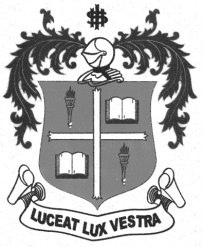     M.A. DEGREE EXAMINATION - ENGLISH LITERATUREFOURTH SEMESTER – APRIL 2012EL 4811 - SHAKESPEARE - CONTEMPORARY INTERPRETATION               Date : 16-04-2012 	Dept. No. 	  Max. : 100 Marks    Time : 1:00 - 4:00                                              SECTION AComment on the following lines in about 30 words each: (10x2=20 marks)Two truths are told,As happy prologues to the swelling actOf the imperial theme.Yet do I fear thy nature:It is too full of the milk of human kindness,To catch the nearest way. Thou wouldst be great;Art not without ambition, but without The illness should attend it:Life’s but a walking shadow; a poor player,That struts and frets his hour upon the stage,And then is heard no more: it is a taleTold by an idiot, full of sound and fury,Signifying nothing.Zounds, sir, you’re robbed; for shame, put on your gown;Your heart is burst; you have lost half your soul;The duke himself,Or any of my brothers of the state,Cannot but feel this wrong as ‘twere their ownFor if such actions may have passage free,Bondslaves and pagans shall our statesmen be.MY  charms I’ll break, their senses I’ll restore,        And they shall be themselvesFairly spoke; / sit then, and talk with her, she is thine ownFair encounter / of two most rare affections:heaven rain grace        On that which breeds between them.For this alliance may so happy prove,/ To turn your households’ rancor to pure loveWell sir, my mistress is the sweetest lady, Lord,/         Lord, when ‘twas a little prating thingSECTION BWrite short essays on any five of the following in about 200 words each                                                                                                                                  (5x8=40 marks)11.  Discuss the role of  Falstaff.12.  Sexual politics in Taming of the Shrew13.  The significance Lady Macbeth’s death14.  Character of Iago15.   Is Friar Lawrence responsible for Romeo and Juliet’s sad end?16.  Justify the role of the nurse in Romeo and Juliet.17.  Compare and contrast Caliban with Ariel.18.  Comment on the opening scene of The Tempest.SECTION CAnswer the following in about 500 words each                (2x20=40 marks)19. Examine Othello as a domestic tragedy.Or       Show how the encounter with the weird sisters brings out the best       and worst in Macbeth.20. Compare and contrast the love of Miranda and Juliet.Or       Love and forgiveness reveal God in man.  Explain this with reference        to The Tempest.  ********